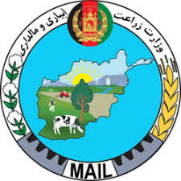 لینک خبرتاریخ نشر خبرنام رسانهموضوع خبرhttps://da.azadiradio.com9/11/1399رادیو آزادیفرآورده‌های سبزخانه‌ها در هرات ۱۰ درصد افزایش یافته است  https://pajhwok.com/fa/9/11/1399آژانس پژواکوزارت زراعت: چراگاه‌ها، کوه‌ها، تپه‌ها و آب‌های کشور ثبت می‌شودhttps://pajhwok.com/fa/9/11/1399آژانس پژواکرئیس زراعت: تلاش برای ترویج زعفران در هلمند را آغاز نموده ایمhttps://pajhwok.com/fa/9/11/1399آژانس پژواکدهاقين بدخشان خواستار ايجاد سردخانه‌ها اند11/11/1399صبح کابلپکتيا کې سلگونه زيرمتونونه اوسړې خونې جوري شوی https://af.shafaqna.com10 //1399خبرگزاری شفقناافزایش ۸۶ درصدی صادرات افغانستان به چین https://af.shafaqna.com10 //1399خبرگزاری شفقناافزایش ده درصدی تولیدات سبزخانه‌ها در هرات https://avapress.com/fa9/11/1399صدای افغان آوازمستان بی‌برف و باران؛ کشاورزان غزنی نگران خشکسالی اند https://avapress.com/fa9/11/1399صدای افغان آواتولیدات گل‌خانه‌ای هرات به ۵۵ هزار تن رسید https://avapress.com/fa9/11/1399صدای افغان آواوزارت زراعت: چراگاه‌ها، کوه‌ها، تپه‌ها و آب‌های کشور ثبت می‌شودhttps://afgnews.net9/11/1399افغانستان نتحاصلات جلغوزه ولایت کاپیسا به ۸۵ تُن رسید –https://afgnews.net9/11/1399افغانستان نتسالانه بیش از ۱۰ میلیون جوجه مرغ دربلخ تولید می شود https://neshananews.com10/11/1399خبرگزاری نشانهابتکار یک جوان تخاری؛ از ساخت ماشین جوجه‌کشی تا ایجاد فرصت‌های شغلی